Safeguarding Strategy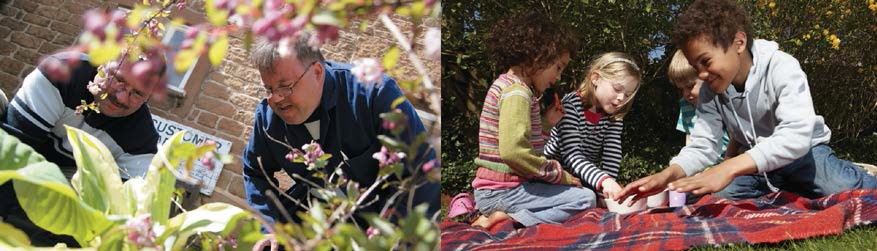 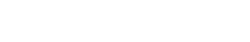 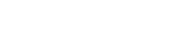 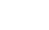 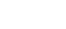 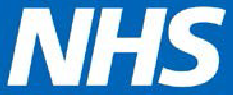 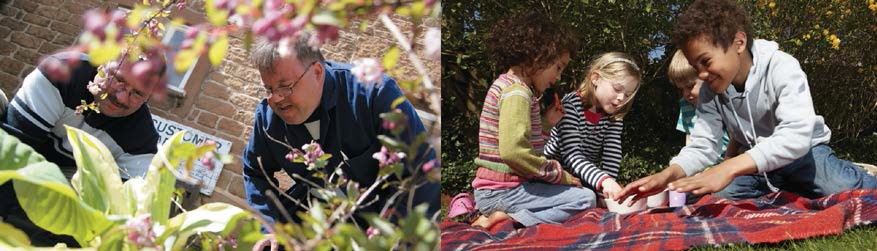 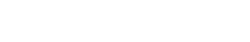 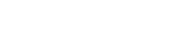 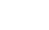 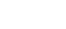 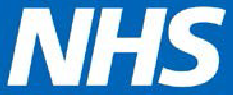 ‘Working together to Safeguard'Demonstrating commitment to quality & safety in everything we doSeek the views of children, young people including those looked after and adults with care and support needs and their carers to influence the commissioning and provision of local servicesEnsure health and social care organisations comply with statutory safeguarding requirementsIdentify clear lines of governance and accountability relating to safeguardingEnsure effective arrangements for information sharing across the partnership which comply with the Data Protection Act 2018 and the General Data Protection RegulationsHave executive level representation on Sheffield Adult and Children Safeguarding Partnerships Executive Meetings Representation at the Corporate Parenting Board for children and young people who are looked afterCollaborate across the partnership to achieve the best outcomes and to keep people safeWork in partnership with the Local Authority and agenciesIncrease awareness and recognition of all categories of abuse and their impactSupport the commissioning of services which support victims and survivors of abuseQuality assure that safe practice is embedded in Provider organisations including services for looked after children and young peopleAim to ensure that the statutory principles of the Mental Capacity Act are consistently applied for all people over the age of 16.Have safeguarding policies and procedures in place which are accessible Check and make sure that local health services are safe through KPI’s and assurance processesListen and learn from the views and experiences of our populationLearn lessons and implement change from  practice and learning reviewsCommission specialist roles and services to lead and promote the safeguarding agenda across all servicesReduce the risk of exploitation by promoting the PREVENT anti-terrorist strategy and human trafficking and modern slavery legislationFor more information, please contact SCCG Safeguarding Team on    0114 3051239 (July 2020)Thanks to Bassetlaw CCG